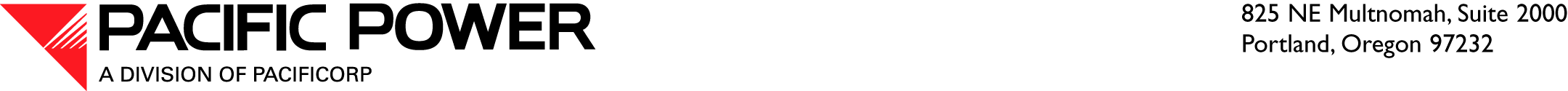 May 5, 2016 ELECTRONIC FILINGSteven V. KingExecutive Director and SecretaryWashington Utilities and Transportation Commission1300 S. Evergreen Park Drive SWP.O. Box 47250Olympia, WA  98504-7250RE:	Advice 16-02—Schedule 135—Net Metering ServicePacific Power & Light Company (Pacific Power or Company), a division of PacifiCorp, submits the following revised tariff sheet in accordance with RCW 80.28.050, RCW 80.60.020, and WAC Chapter 480-80.  The Company respectfully requests an effective date of June 10, 2016.The revised tariff sheet is identified as follows:Per RCW 80.60.020(1)(a), not less than one-half of the Company’s 1996 peak demand available for net metering systems has been reserved for the cumulative generating capacity attributable to net metering systems that generate renewable energy.  This represents 4,550 kilowatts (kW) in available generating capacity, as identified in the Company’s current tariff Schedule 135.  The Company estimates that customer participation in net metering will exceed the cumulative generation capacity of 4,550 kW identified in Schedule135 by the end of May 2016.The purpose of this filing is to remove language limiting the cumulative eligible generation capacity accepted under Schedule 135, effectively allowing the Company to continue offering net metering in excess of the previous threshold of 4,550 kW.  The Company will continue to monitor the impact of customer generation on its system operations and may consider altering or terminating the availability of net metering for new customers at some point in the future to align rate design with the cost of providing service to each customer class.In accordance with  480-100-193, PacifiCorp has posted the proposed tariff change on its website.  This tariff change does not increase recurring charges or restrict access to services. Thus, notice of the proposed tariff change is being given to the public coincident with the date of this transmittal letter through web, telephone, and mail access in accordance with  480-100-193.  It is respectfully requested that all formal correspondence and Staff requests regarding this material be addressed to:By E-Mail (preferred): 	datarequest@pacificorp.comBy regular mail: 		Data Request Response Center		PacifiCorp		825 NE Multnomah Street, Suite 2000		Portland, Oregon, 97232Please direct any informal inquiries regarding this filing to Ariel Son, Regulatory Projects Manager, at 503-813-5410.Sincerely, R. Bryce DalleyVice President, RegulationEnclosuresAttachment A:	  List of Tariff SheetsAttachment B:  Schedule 135Second Revision of Sheet No. 135.1Schedule 135Net Metering Service